IT’S OPTIC-AL GRAPHIC ORGANIZERIT’S OPTIC-AL GRAPHIC ORGANIZERIT’S OPTIC-AL GRAPHIC ORGANIZERImageIt’s OPTIC-alIt’s OPTIC-al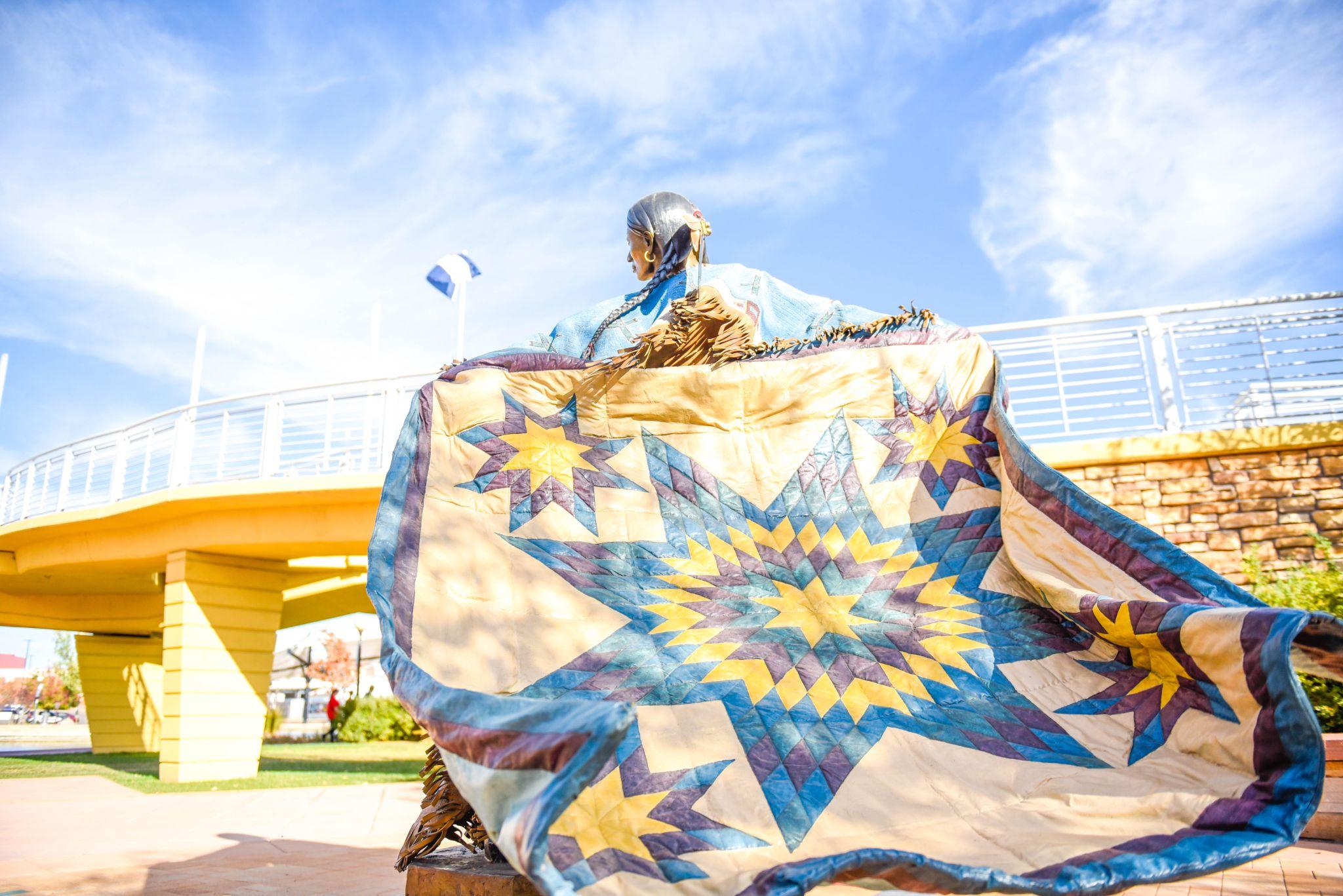 ACWA, P. (2018). Pueblo River Walk Sculpture of the Lakota Sioux Tribe. flickr. Retrieved July 6, 2023, from https://www.flickr.com/photos/acwa/45058507815. OObservationsWhat do you notice or observe in this piece of art?ACWA, P. (2018). Pueblo River Walk Sculpture of the Lakota Sioux Tribe. flickr. Retrieved July 6, 2023, from https://www.flickr.com/photos/acwa/45058507815. PPartsWhat are the parts of this artwork? What are the details?ACWA, P. (2018). Pueblo River Walk Sculpture of the Lakota Sioux Tribe. flickr. Retrieved July 6, 2023, from https://www.flickr.com/photos/acwa/45058507815. TTitleWhat does the title tell you about the artwork? How does it relate to what you see?ACWA, P. (2018). Pueblo River Walk Sculpture of the Lakota Sioux Tribe. flickr. Retrieved July 6, 2023, from https://www.flickr.com/photos/acwa/45058507815. IInterrelationshipsHow do the parts of the painting work together to convey the artist’s message?ACWA, P. (2018). Pueblo River Walk Sculpture of the Lakota Sioux Tribe. flickr. Retrieved July 6, 2023, from https://www.flickr.com/photos/acwa/45058507815. CConclusionsWhat does this artwork convey? What can you tell from the artwork (time period, artist, etc.)?ImageIt’s OPTIC-alIt’s OPTIC-al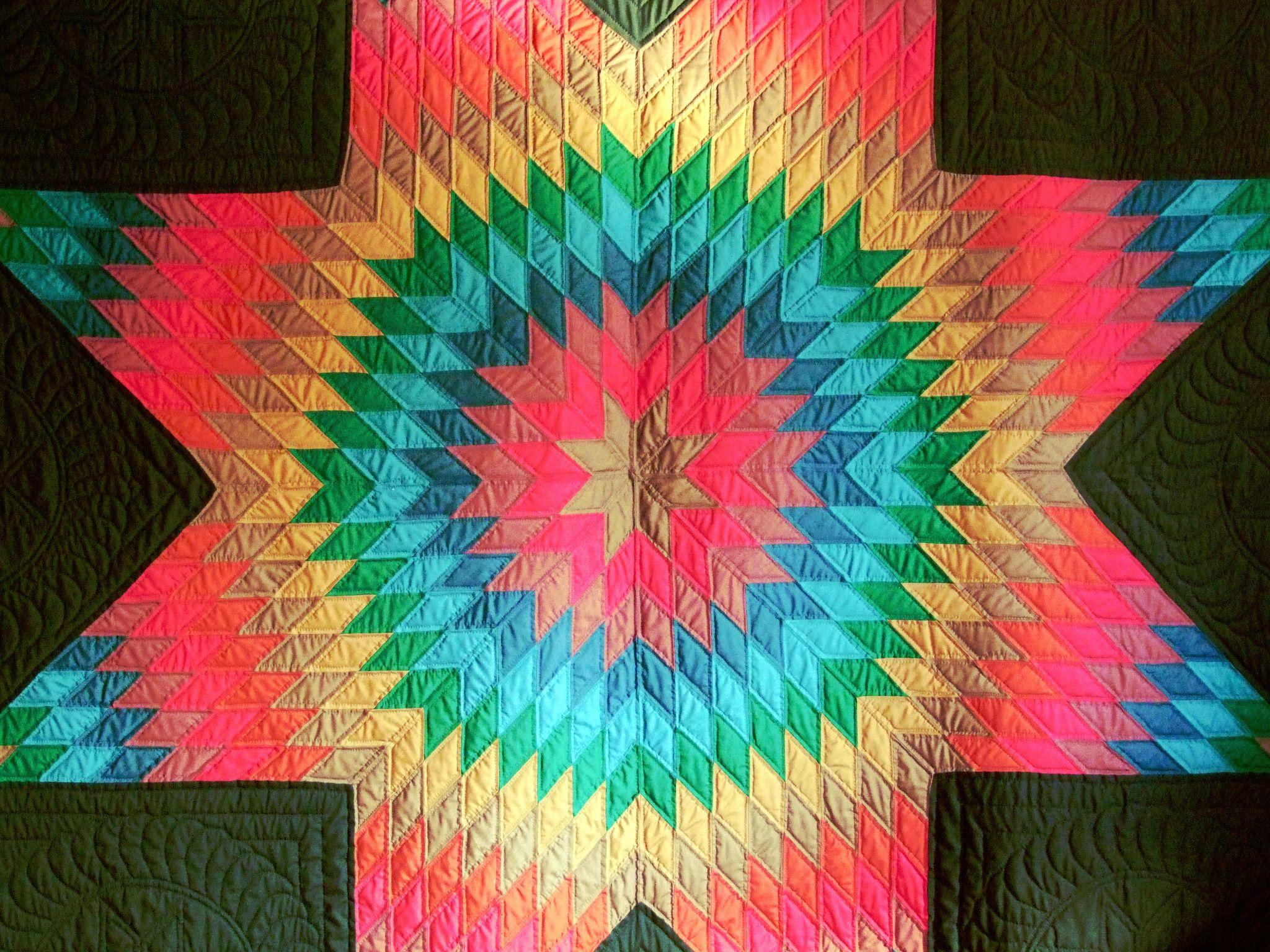 Elstef. (2020). Star shaped patch sewing. PXhere. Retrieved July 6, 2023, from https://pxhere.com/en/photo/1605062#google_vignette. OObservationsWhat do you notice or observe in this piece of art?Elstef. (2020). Star shaped patch sewing. PXhere. Retrieved July 6, 2023, from https://pxhere.com/en/photo/1605062#google_vignette. PPartsWhat are the parts of this artwork? What are the details?Elstef. (2020). Star shaped patch sewing. PXhere. Retrieved July 6, 2023, from https://pxhere.com/en/photo/1605062#google_vignette. TTitleWhat does the title tell you about the artwork? How does it relate to what you see?Elstef. (2020). Star shaped patch sewing. PXhere. Retrieved July 6, 2023, from https://pxhere.com/en/photo/1605062#google_vignette. IInterrelationshipsHow do the parts of the painting work together to convey the artist’s message?Elstef. (2020). Star shaped patch sewing. PXhere. Retrieved July 6, 2023, from https://pxhere.com/en/photo/1605062#google_vignette. CConclusionsWhat does this artwork convey? What can you tell from the artwork (time period, artist, etc.)?ImageIt’s OPTIC-alIt’s OPTIC-al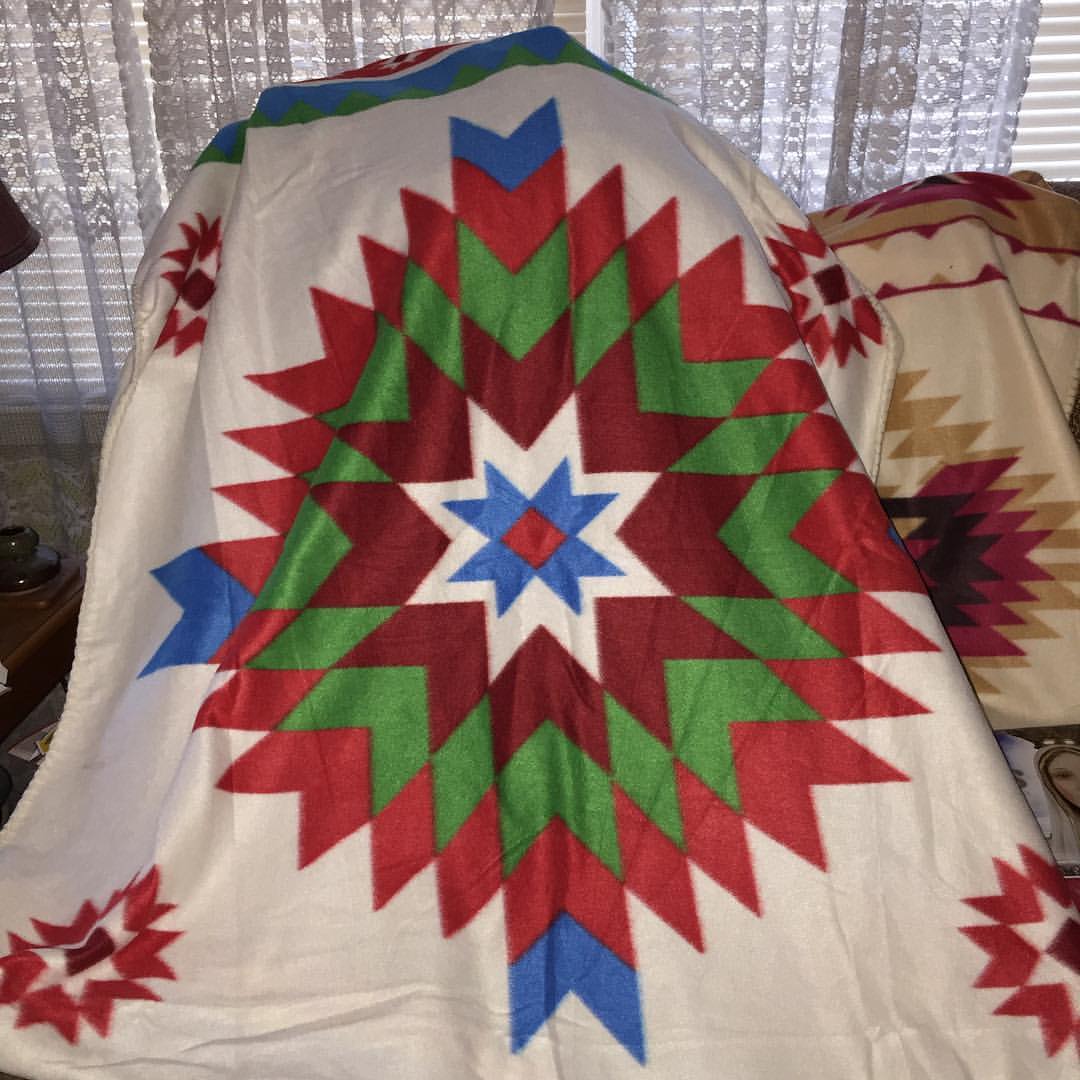 Alter, T. (2016). I got another blanket from the Northern Cheyenne and Crow Missions I support. flickr. Retrieved July 6, 2023, from https://www.flickr.com/photos/78428166@N00/30414560965. OObservationsWhat do you notice or observe in this piece of art?Alter, T. (2016). I got another blanket from the Northern Cheyenne and Crow Missions I support. flickr. Retrieved July 6, 2023, from https://www.flickr.com/photos/78428166@N00/30414560965. PPartsWhat are the parts of this artwork? What are the details?Alter, T. (2016). I got another blanket from the Northern Cheyenne and Crow Missions I support. flickr. Retrieved July 6, 2023, from https://www.flickr.com/photos/78428166@N00/30414560965. TTitleWhat does the title tell you about the artwork? How does it relate to what you see?Alter, T. (2016). I got another blanket from the Northern Cheyenne and Crow Missions I support. flickr. Retrieved July 6, 2023, from https://www.flickr.com/photos/78428166@N00/30414560965. IInterrelationshipsHow do the parts of the painting work together to convey the artist’s message?Alter, T. (2016). I got another blanket from the Northern Cheyenne and Crow Missions I support. flickr. Retrieved July 6, 2023, from https://www.flickr.com/photos/78428166@N00/30414560965. CConclusionsWhat does this artwork convey? What can you tell from the artwork (time period, artist, etc.)?